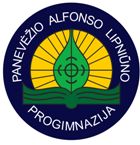 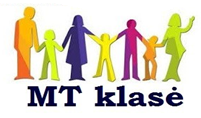 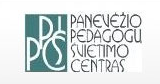 Respublikinė metodinė – praktinė konferencija-idėjų mugė„KAIP ĮDOMIAI IR VEIKSMINGAI VESTI TĖVŲ SUSIRINKIMUS?“DALYVIO ANKETADALYVAVIMO DUOMENYSPranešimo tema: Įranga, reikalinga pranešimui pristatyti :  Dalyvių registracija vyksta ir anketų laukiame iki 2015 m. spalio 15 d. el. paštu: d.kviliuniene@gmail.comPranešimų   laukiame iki 2015 m. spalio  9  d. el. paštu: d.kviliuniene@gmail.comDėl išsamesnės informacijos kreiptis tel.8-635-95505   2015 m. spalio 28 d. Panevėžio Alfonso Lipniūno progimnazijoje(Klaipėdos g. 138 Panevėžys LT - 37368 Lietuva)VardasPavardė   Mokomasis dalykasKvalifikacinė kategorijaDarbovietėPareigosDarbovietės adresas	Dalyvio telefono Nr.	Dalyvio el. paštas